ที่ มท ๐๘๐๓.๓/ว					       กรมส่งเสริมการปกครองท้องถิ่น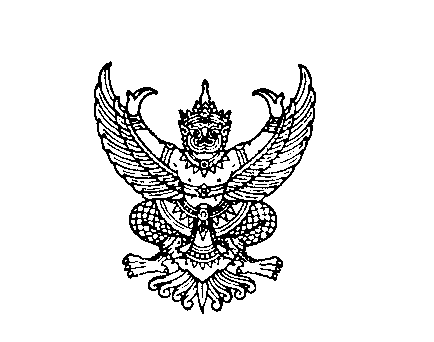 							       ถนนนครราชสีมา เขตดุสิต กทม. ๑๐๓๐๐ 						         ตุลาคม  ๒๕๖๑เรื่อง  ข้อคลาดเคลื่อนทางบัญชีจากระบบ GFMIS กรณีรับและนำส่งเงินแทนกัน  เรียน  ผู้ว่าราชการจังหวัด  อ้างถึง  	๑. หนังสือกรมส่งเสริมการปกครองท้องถิ่น ที่ มท ๐๘๐๓/ว ๖๘ ลงวันที่ ๑๒ มกราคม ๒๕๕๕	๒. หนังสือกรมส่งเสริมการปกครองท้องถิ่น ด่วนที่สุด ที่ มท ๐๘๐๓/ว ๖๑๒ ลงวันที่ ๔ มีนาคม ๒๕๕๖สิ่งที่ส่งมาด้วย	รายการรับและนำส่งเงินแทนกัน		จำนวน  ๑  ชุด         	ตามที่กรมบัญชีกลาง ได้กำหนดวิธีการบันทึกรายการบัญชี กรณีการจัดเก็บและนำส่งเงินนอกงบประมาณของกรมที่ดิน ในรายการเงินฝากคลัง ประเภทเงินภาษีธุรกิจเฉพาะ รหัสเงินฝาก ๑๐๙๓๓ แทนกรมส่งเสริมการปกครองท้องถิ่น  นั้น 	กรมส่งเสริมการปกครองท้องถิ่น ได้ตรวจสอบแล้วพบว่า มีข้อคลาดเคลื่อนทางบัญชีที่ส่งผลให้ข้อมูลทางบัญชีของสำนักงานส่งเสริมการปกครองท้องถิ่นจังหวัดไม่ถูกต้อง จำนวน ๔ แห่ง  ดังนั้น เพื่อให้ข้อมูลทางบัญชีมีความถูกต้อง และสามารถปรับปรุงแก้ไขข้อคลาดเคลื่อนดังกล่าวได้ ก่อนการจัดทำรายงานการเงินรวมระดับกรม ประจำปีงบประมาณ พ.ศ. ๒๕๖๑ จึงขอให้แจ้งสำนักงานส่งเสริมการปกครองท้องถิ่นจังหวัดประสานกับหน่วยงานที่เกี่ยวข้อง บันทึกแก้ไขข้อมูลให้ครบถ้วน ถูกต้อง เป็นไปตามแนวปฏิบัติที่กรมบัญชีกลางกำหนด ภายในวันที่ ๒๐ ตุลาคม ๒๕๖๑ กรณีที่พบว่า บันทึกข้อมูลซ้ำและงวดบัญชีปิดงวดแล้ว ให้ยกเลิกกลับรายการโดยระบุเหตุผล 06 ทุกครั้ง ภายในงวดบัญชีที่ยังเปิดงวดอยู่  ทั้งนี้ ให้สำนักงานส่งเสริมการปกครองท้องถิ่นจังหวัด ตรวจสอบความถูกต้องของรายการบัญชีที่เกี่ยวข้องเป็นประจำทุกเดือน รายละเอียดปรากฏตามสิ่งที่ส่งมาด้วย จึงเรียนมาเพื่อโปรดทราบ และพิจารณาดำเนินการต่อไปขอแสดงความนับถือกองคลัง กลุ่มงานบัญชีโทร. ๐-๒๒๔๓-๒๒๒๕โทรสาร ๐-๒๒๔๑-๙๐๒๔ผู้ประสานงาน นางสาวน้ำอ้อย สัตย์ธรรม ๐๙-๒๙๗๑-๐๔๔๓